ANEXO IV – SUGESTÃO DE BANCA AVALIADORA DE TCCINFORMAÇÕES SOBRE O(A) ALUNO(A) CONCLUINTENome: _________________________________________ Matrícula: __________Curso: _____________________________________________ Semestre: ______E-mail: _______________________________________ Tel. Fixo: (__) _________ Celular: (__) _________                         (___) TCC I           (___) TCC IIINFORMAÇÕES SOBRE O ORIENTADOR(A)Nome: ____________________________________________________________O ALUNO ESTÁ APTO PARA A DEFESA?(___) Sim            (___) Não (neste, não é necessário fornecer os dados da defesa)AVALIADORESPrezado coordenador, enviamos abaixo uma lista com sugestão de avaliadores para compor a banca avaliadora de TCC.Avaliador: ___________________________________________________________Instituição: __________________________________________________________E-mail: ___________________________ Tel.: (__) _______ Celular: (__) _______Avaliador: ___________________________________________________________Instituição: __________________________________________________________E-mail: ___________________________ Tel.: (__) _______ Celular: (__) _______Avaliador: ___________________________________________________________Instituição: __________________________________________________________E-mail: ___________________________ Tel.: (__) _______ Celular: (__) _______Suplente: ___________________________________________________________Instituição: __________________________________________________________E-mail: ___________________________ Tel.: (__) _______ Celular: (__) _______TÍTULO DA MONOGRAFIATítulo: ______________________________________________________________RESUMO DA MONOGRAFIA_______________________________________________________________________________________________________________________________________________________________________________________________________________________________________________________________________________________________________________________________________________DATA SUGERIDA PARA DEFESAPeríodo:   de   ____ / ____ / ____   a   ____ / ____ / ____.ORIENTADOR(A) _____________________________________________________________________________________________  Crateús, ____ / ____ / 20____.Prof(a). Professor(a) Orientador(a)PARECER DO(A) COORDENADOR(A)(___) Aprovado             (___) Reprovado________________________________________  Crateús, ____ / ____ / 20____.Prof(a). Coordenador(a) do Curso ______________________________________OBS.: Este formulário deve ser encaminhado à Coordenação do Curso até 30 dias antes do término do período letivo.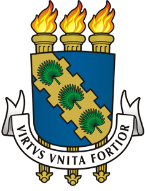 Universidade Federal do CearáCampus de Crateús